8 класс     Практическая работа  в контурной карте  по теме                                    « Внутренние воды России »Подпишите на контурной карте  следующие реки:Волга, Ока, Нева, Печора, Северная Двина, Терек, Кума, Обь, Иртыш, Енисей, Ангара, Нижняя Тунгуска, Подкаменная Тунгуска, Вилюй, Витим, Яна ,Индигирка, Колыма, Анадырь, Амур, Уссури, Аргунь, Зея, БуреяПокажите  на контурной карте границы водосборных  бассейнов( см.рис )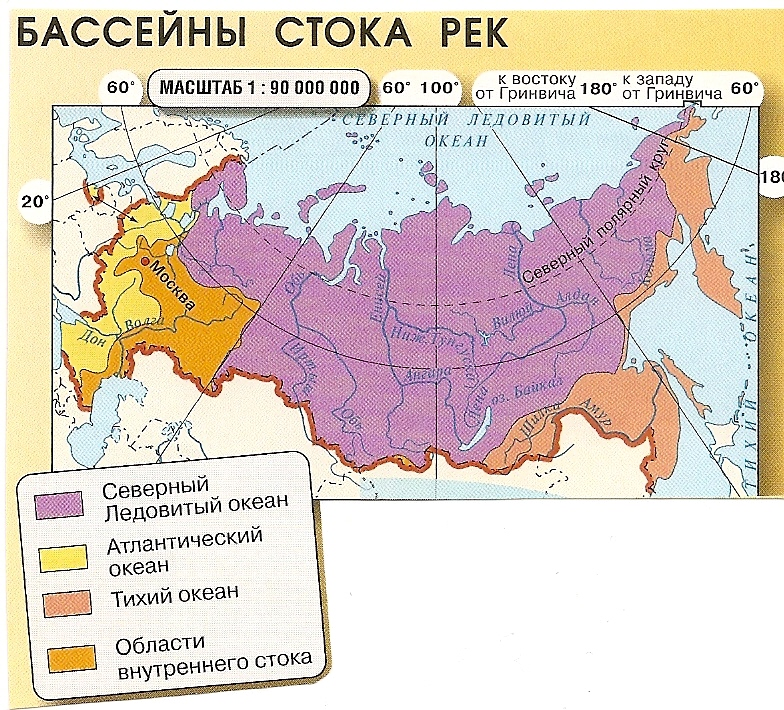 Выделите голубым                 цветом крупнейшие реки России по протяженности :Обь с  Иртышом  5410 кмАмур с Аргунью  4444 кмЛена 4440  кмЕнисей  4092  кмВолга   3531  кмВыделите синим цветом                 самую полноводную реку России – Енисей 630км ³Подпишите на контурной карте  следующие озера: Ладожское, Онежское, Байкал, Чудское, Ханка, Таймыр, Эльтон, Баскунчак, Кулундинское, Чаны Выделите желтым цветом                самое  глубокое озеро в России - Байкал   1642 мзеленым цветом                  большое озеро  - Каспийское   371тыс. км²     розовым цветом 	            соленое озеро  - БаскунчакПокажите озерные районы России  штриховкой ( см.карту)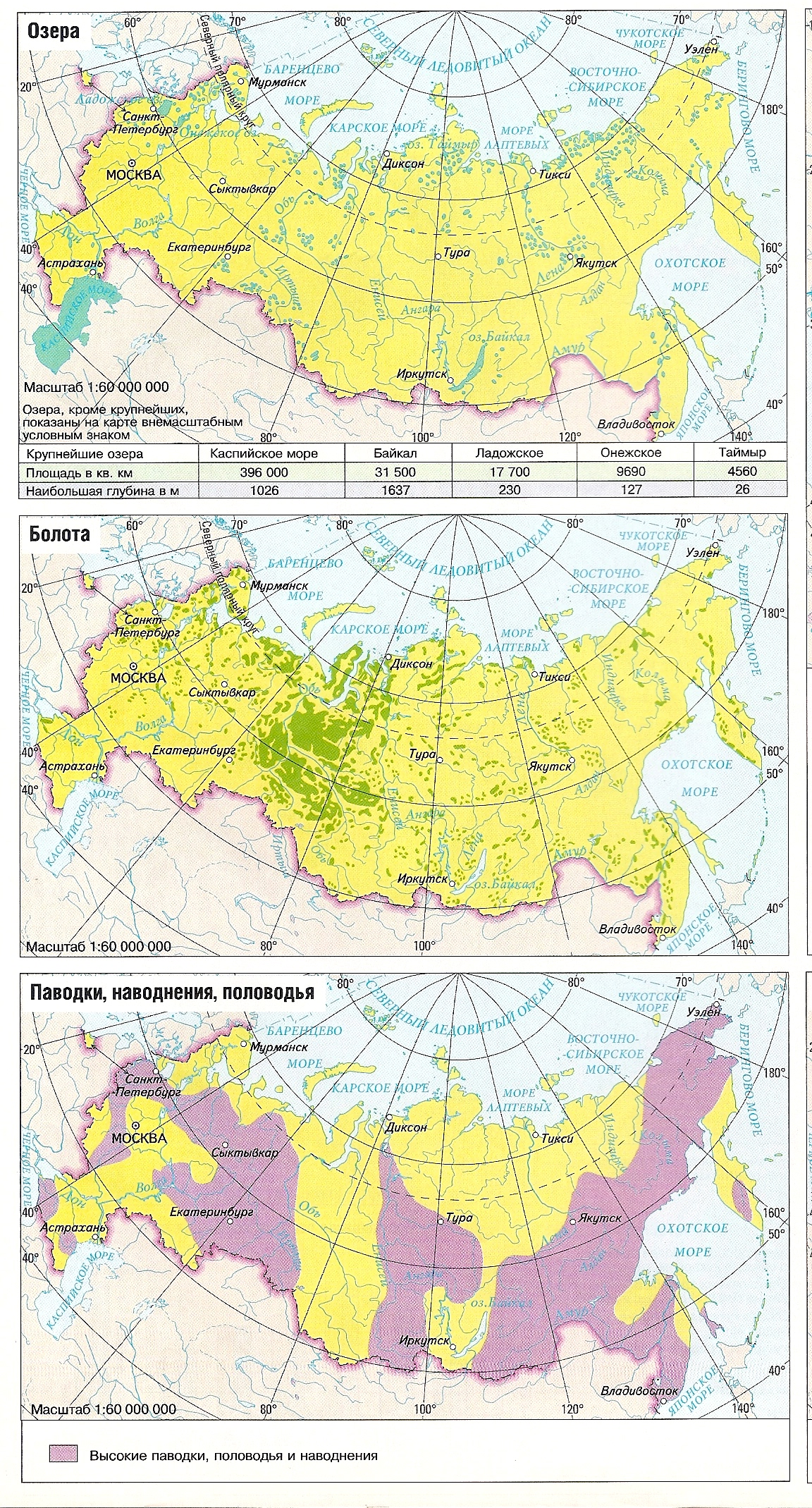 8.	Подпишите на контурной карте  следующие водохранилища:     Рыбинское, Самарское, Цимлянское, Камское, Красноярское, Братское,    Вилюйское, Зейское, Саяно-Шушенское9. Выделите водохранилище              самое  большое  по площади – Куйбышевское 6448 км²                                          по объему воды – Братское 169,3 км³10. Обозначьте                   и подпишите на контурной карте  следующие каналы: имени Москвы, Беломорско-Балтийский, Волго-Балтийский, Волго-ДонскойСледующие  названия водных объектов выучите наизусть  для  зачета по номенклатуре.Реки:   Волга, Ока, Печора, Северная  Двина, Обь, Енисей, Лена, Яна,  Индигирка, Колыма, Анадырь, Амур.Озера:  Ладожское, Онежское, Байкал, Таймыр, Эльтон, Баскунчак, Чаны      Водохранилища:   Рыбинское, Самарское, Братское      Каналы:   имени Москвы, Беломорско-Балтийский, Волго-Балтийский, Волго-ДонскойПокажите на контурной карте  различные по происхождению озерные котловины ( см. таблицу )Происхождение озерных котловин РоссииПокажите на карте методом ареала   районы распространения на территории России:  горных ледников (Кавказ, Алтай, Саяны, Камчатка, Забайкалье)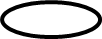      покровных ледников (Земля Франца-Иосифа, Северная Земля) Покажите наиболее заболоченные территории России ( см.карту)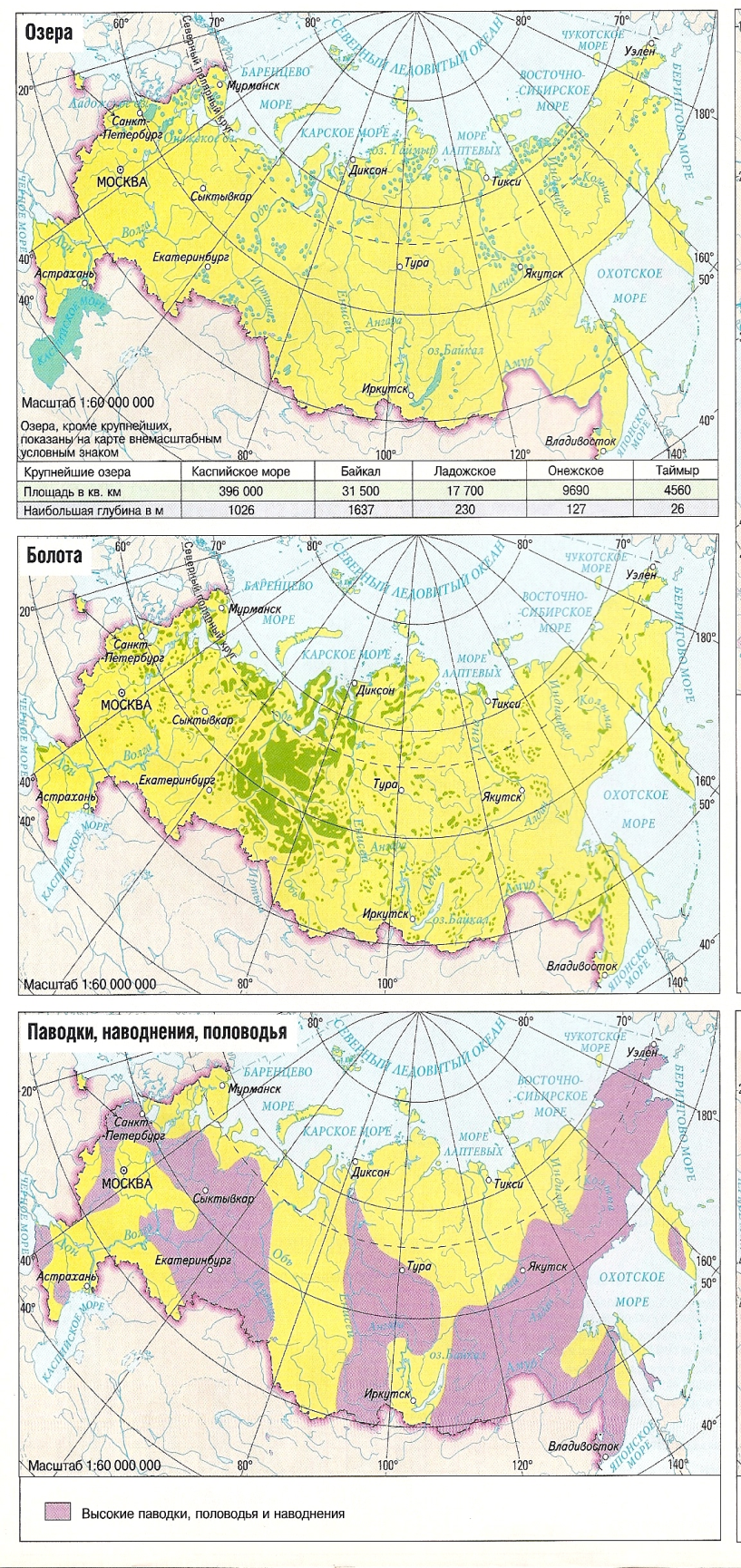 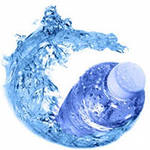 Покажите районы минеральных подземных вод : Камчатка, Сахалин, Кавказ, Западная Сибирь. Происхождение Озеро Геогр. положение Тектоническое Байкал  Горные районы юга Сибири Вулканическое Курильское Кроноцкое Курильские острова полуостров Камчатка Термокарстовое Неджели Республика Саха (Якутия ) Ледниковое Ладожское , Онежское Северо-Запад европейской части России Путем образования естественных плотин (завалов) Кавказ и другие горные районы Путем отсечения части морей (лиманы) Берега Азовского и Черного морей